 Durris School and Crossroads Nursery – Reporting Calendar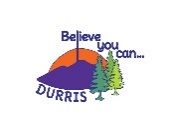 Settling in Parent InterviewsPupil presentations(ind/group)Parent Information sessionsFeedback, individual meetingsWritten reportsInterim/fullOTHEROTHERTERM  1Direct contact with parents where any concerns ariseC/Roads – ensure all parents are accessing Learning JournalsNursery Parent pre-start interviewsParent/Teacher interviews for P1s, any new pupils and the youngest year group in older classEach class shares their  learning through an Assembly at some point in the yearOpportunities for individuals and groups to present during session; including  Christmas, nursery singing celebration and Leavers’ ServiceOpen Afternoon - Curriculum focussedCrossroads - Curriculum sessionPrimary 1session – reading/ spelling/homeworkOpen door policy; parents can raise concerns with class teachers or SMT at any pointIEP MeetingsReview MeetingsMulti Agency MeetingsSimilarly staff will make contact directly with parents/ carers where any concerns arise in schoolIndividual meetings with SfL staffBrief, email from ASN teachers to all individual parents with details for current supportTermly overviewNursery – involved in paperless planningNursery parent info sessionsInformal coffee morning at nurseryP6/7 residential trip info sessionOngoingNursery weekly plan on display & daily diaries – for supported childrenNursery Learning JournalsSchool websiteOpportunities for parent helpers on trips, cycling, master classes etc.All using ‘preview’ as part of homeworkCommunity events organised by Pupil Community GroupDurris School Twitter FeedSupport booklets for parents on areas of the curriculum or approaches taken in schoolMonthly school and nursery newslettersRegular Learning JournalTERM  2Parent/Pupil learning conversations(mid Nov)Each class shares their  learning through an Assembly at some point in the yearOpportunities for individuals and groups to present during session; including  Christmas, nursery singing celebration and Leavers’ ServiceOpen Afternoon - Curriculum focussedCrossroads - Curriculum sessionPrimary 1session – reading/ spelling/homeworkOpen door policy; parents can raise concerns with class teachers or SMT at any pointIEP MeetingsReview MeetingsMulti Agency MeetingsSimilarly staff will make contact directly with parents/ carers where any concerns arise in schoolIndividual meetings with SfL staffBrief, email from ASN teachers to all individual parents with details for current supportTermly overviewWhole school Christmas serviceOngoingNursery weekly plan on display & daily diaries – for supported childrenNursery Learning JournalsSchool websiteOpportunities for parent helpers on trips, cycling, master classes etc.All using ‘preview’ as part of homeworkCommunity events organised by Pupil Community GroupDurris School Twitter FeedSupport booklets for parents on areas of the curriculum or approaches taken in schoolMonthly school and nursery newslettersRegular Learning JournalTERM  3Parent/Teacher interview(end Jan)Each class shares their  learning through an Assembly at some point in the yearOpportunities for individuals and groups to present during session; including  Christmas, nursery singing celebration and Leavers’ ServiceOpen Afternoon - Curriculum focussedP7 Induction for transition to BanchorybeginsOpen door policy; parents can raise concerns with class teachers or SMT at any pointIEP MeetingsReview MeetingsMulti Agency MeetingsSimilarly staff will make contact directly with parents/ carers where any concerns arise in schoolIndividual meetings with SfL staffBrief, email from ASN teachers to all individual parents with details for current supportiBook Report Early JanuaryTermly overviewP7 Parent transition meetingOngoingNursery weekly plan on display & daily diaries – for supported childrenNursery Learning JournalsSchool websiteOpportunities for parent helpers on trips, cycling, master classes etc.All using ‘preview’ as part of homeworkCommunity events organised by Pupil Community GroupDurris School Twitter FeedSupport booklets for parents on areas of the curriculum or approaches taken in schoolMonthly school and nursery newslettersRegular Learning JournalTERM  4Parent/Pupil learning conversations (late May/early June)Optional nursery new start visitsEach class shares their  learning through an Assembly at some point in the yearOpportunities for individuals and groups to present during session; including  Christmas, nursery singing celebration and Leavers’ ServiceOpen Afternoon - Curriculum focussedInduction for new starts – for Durris and CrossroadsP7 Induction for transition to BanchorycontinuesOpen door policy; parents can raise concerns with class teachers or SMT at any pointIEP MeetingsReview MeetingsMulti Agency MeetingsSimilarly staff will make contact directly with parents/ carers where any concerns arise in schoolIndividual meetings with SfL staffBrief, email from ASN teachers to all individual parents with details for current supportiBook Report– late MayTermly overviewLearning Pack meeting – Nursery ParentsNursery - Litter pick, plant sale, beach trip and garden/forest tidySports DaysWhole school service for leaversOngoingNursery weekly plan on display & daily diaries – for supported childrenNursery Learning JournalsSchool websiteOpportunities for parent helpers on trips, cycling, master classes etc.All using ‘preview’ as part of homeworkCommunity events organised by Pupil Community GroupDurris School Twitter FeedSupport booklets for parents on areas of the curriculum or approaches taken in schoolMonthly school and nursery newslettersRegular Learning Journal